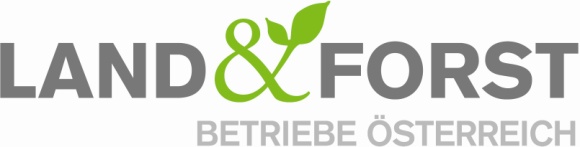 PRESSEINFORMATIONLand&Forst Betriebe heißen Josef Moosbrugger willkommen(Wien, 15. Mai 2018) Mit Josef Moosbrugger hat die Landwirtschaftskammer Österreich seit heute einen neuen Präsidenten. „Wir gratulieren zur geordneten Hofübergabe sehr herzlich. Mit dem Vorarlberger Moosbrugger gewinnt die gesetzliche Interessenvertretung der heimischen Land- und Forstwirte einen ausgewiesenen Experten, der bereits in seiner bisherigen beruflichen Laufbahn voller Kraft für die Branche eingetreten ist“, heißt DI Felix Montecuccoli, Präsident der Land&Forst Betriebe Österreich, den neuen Kammerpräsidenten willkommen und freut sich, zukünftig gemeinsam für die Anliegen der heimischen Betriebe einzustehen und die vielfältigen aktuellen Herausforderungen anzugehen.Hermann Schultes wird als Vizepräsident der LK Österreich auch weiterhin mit seiner Erfahrung und dem ihm eigenen Engagement die land- und forstwirtschaftlichen Interessen vertreten. Anlässlich des heutigen Wechsels bedankt sich Montecuccoli beim bisherigen Präsidenten herzlich für die gute Zusammenarbeit und den nachhaltigen Einsatz für die heimischen Landbewirtschafter. Die Land&Forst Betriebe Österreich sind die freiwillige Vereinigung österreichischer Landbewirtschafter mit der Zielsetzung, Österreichs Wälder und Felder als betriebliche Grundlage und gesellschaftlichen Mehrwert zu erhalten und Bewusstsein für die Anliegen privater land- und forstwirtschaftlicher Betriebe und deren Tätigkeit und Verantwortung zu schaffen. Die Mitgliedsbetriebe der Land&Forst Betriebe Österreich bewirtschaften zusammen ein Drittel des österreichischen Waldes und produzieren jede fünfte Tonne des österreichischen Getreides.KontaktLand&Forst Betriebe ÖsterreichPresse und ÖffentlichkeitsarbeitMag. Renate MagerlTel. +43 (0)1 5330227 21E-Mail: magerl@landforstbetriebe.at